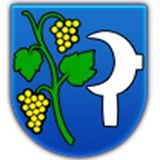 Výsledky testovania COVID 19, konaného v dňoch 23.1.2021 a 24.1.2021 v obci ŠelpiceCelkový počet testovaných                            549 občanovobčania Šelpíc                                             425ostatní                                                          124Bolo zistených  6 pozitívnych prípadov. V mene našej obce chcem vyjadriť veľké poďakovanie za ochotu a pomoc pri testovaní týmto občanom:Zdravotníkom:      Bc.   Monike Martinkovičovej                                 Mgr. Marekovi Šarvaicovi                                           Jánovi HlbockémuDobrovoľníkom:            Jozefovi Vadovičovi                                  Ing. Jurajovi Štefaničkovi                                  Ing. Tomášovi Branišovi                                          Dominikovi Vittekovi                                          Tihomírovi Popovičovi                                          Andrejovi ViskupičoviĎakujem aj p. MUDr. I. Lichvárovej a p. A. Hanusovej za dobrú spoluprácu, ako i p. čat. P. Gažovi - príslušníkovi OS SR Hlohovec a p. M. Mahajovi - príslušníkovi OO PZ Trstín.                                                                                                                      Ružena Opálková                                                                                                                       starostka obce 